Ankieta kwalifikująca Pacjenta do badania AnkietaAnkieta kwalifikująca na badania niskodawkowej tomografii komputerowej w ramach„Programu badań w kierunku wykrywania raka płuca”4 Liczba paczkolat = (przeciętna liczba paczek papierosów wypalanych dziennie) x (liczba lat palenia). Uwaga: jedna paczka zawiera 20 papierosów.Imię i nazwisko osoby, która ma zostać poddana badaniu………………………………………………………………………..Data urodzenia…………………………………………………………(dd-mm-rrr)PESEL……………………………………………………………………….Adres zamieszkania ul……………………………………………..nr…………………….Miejscowość………………………………………………………..Kod pocztowy………………………………………………………Województwo………………………………………………………………………..Dane kontaktoweNumer telefonu……………………………………………………Adres e-mail……………………………………………………….Adres do korespondencji (wypełnić jeśli inny niż adres zamieszkania)……………………………………….ul………………………………………………………nr………….Miejscowość………………………………………………………Kod pocztowy……………………………………………………...Palenie papierosów:Palenie papierosów: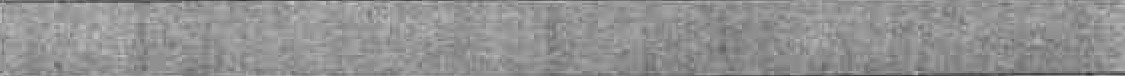    Liczba lat palenia   Liczba lat palenia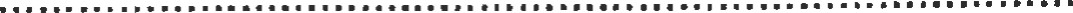   Liczba     wypalanych sztuk papierosów na dobę  Liczba     wypalanych sztuk papierosów na dobę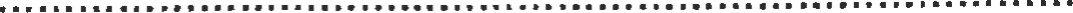    Liczba paczkolat 4   Liczba paczkolat 4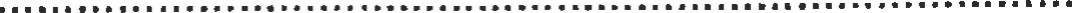 Czy rzuciłeś palenie?Czy rzuciłeś palenie?TAKTAKNIENIENIECzy rzuciłeś palenie?Czy rzuciłeś palenie?Jeśli tak ile lat temuJeśli tak ile lat temu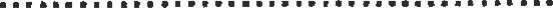 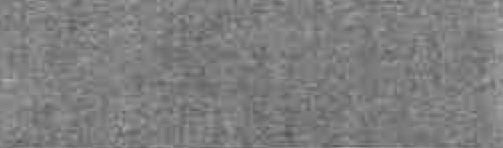 Narażenie  środowiskowe:Narażenie  środowiskowe:TAKTAKNIEKrzemionkaKrzemionkaBerylBerylNikielNikielChromChromKadmKadmAzbestAzbestZwiązki arsenuZwiązki arsenuSpaliny silników dieslaSpaliny silników dieslaDym ze spalania węgla kamiennegoDym ze spalania węgla kamiennegoSadzaSadzaEkspozycja na radonEkspozycja na radonCzy w przeszłości chorowałeś na:Czy w przeszłości chorowałeś na:TAKTAKTAKNIERaka płucaRaka płucaChłoniakaChłoniakaRaka głowy i szyiRaka głowy i szyiRaki zależne od palenia tytoniuRaki zależne od palenia tytoniuCzy obecnie chorujesz na:Czy obecnie chorujesz na:TAKTAKTAKNIEPrzewlekłą obturacyjną chorobę płuc (POChP)Przewlekłą obturacyjną chorobę płuc (POChP)Włóknienie płuc (IPF)Włóknienie płuc (IPF)Nowotwory płuc w rodzinie:Nowotwory płuc w rodzinie:Nowotwory płuc w rodzinie:Nowotwory płuc w rodzinie:TAKNIENIERodziceRodziceRodziceRodziceRodzeństwoRodzeństwoRodzeństwoRodzeństwoDzieciDzieciDzieciDzieciDziadkowieDziadkowieDziadkowieDziadkowieDane lekarza kierującego na badanie NDTK w ramach „Programu badań w kierunku wykrywania raka płuca”Dane lekarza kierującego na badanie NDTK w ramach „Programu badań w kierunku wykrywania raka płuca”Dane lekarza kierującego na badanie NDTK w ramach „Programu badań w kierunku wykrywania raka płuca”Dane lekarza kierującego na badanie NDTK w ramach „Programu badań w kierunku wykrywania raka płuca”Dane lekarza kierującego na badanie NDTK w ramach „Programu badań w kierunku wykrywania raka płuca”Dane lekarza kierującego na badanie NDTK w ramach „Programu badań w kierunku wykrywania raka płuca”Dane lekarza kierującego na badanie NDTK w ramach „Programu badań w kierunku wykrywania raka płuca”Imię nazwiskoImię nazwisko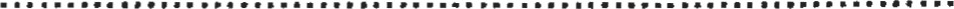 Numer telefonu kontaktowegoNumer telefonu kontaktowego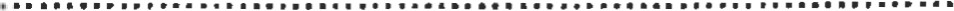 Podmiot leczniczy, w którym wystawiono skierowanie (wypełnić lub przystawić pieczątkę)Podmiot leczniczy, w którym wystawiono skierowanie (wypełnić lub przystawić pieczątkę)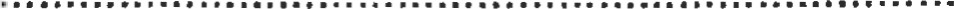 